INDICAÇÃO Nº 2366/2018Sugere ao Poder Executivo Municipal que proceda a troca de lâmpada na Rua Claudio Manoel da Costa defronte o nº 720 no Pq. Olaria.   (A)Excelentíssimo Senhor Prefeito Municipal, Nos termos do Art. 108 do Regimento Interno desta Casa de Leis, dirijo-me a Vossa Excelência para sugerir ao setor competente que proceda a troca de lâmpada na Rua Claudio Manoel da Costa defronte o nº 720 no Pq. Olaria.  Justificativa:Fomos procurados por munícipes solicitando essa providencia, pois da forma que se encontra o local está escuro, causando transtornos e insegurança.Plenário “Dr. Tancredo Neves”, em 16 de Março de 2018.José Luís Fornasari                                                  “Joi Fornasari”                                                    - Vereador -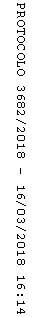 